SỞ CÔNG THƯƠNG ĐỒNG NAITRUNG TÂM KHUYẾN CÔNG & TVPTCNDANH SÁCH 
SẢN PHẨM ĐƯỢC BÌNH CHỌN SẢN PHẨM 
CÔNG NGHIỆP NÔNG THÔN TIÊU BIỂU CẤP QUỐC GIA NĂM 2021(Quyết định số1997/QĐ-BCT ngày 23/8/2021 của Bộ Công Thương) TTHình sản phẩmHình sản phẩmTên sản phẩmCơ sở Công nghiệpnông thônĐịa chỉGhi chúIINHÓM SẢN PHẨM CHẾ BIẾN NÔNG, LÂM, THỦY SẢN VÀ THỰC PHẨMNHÓM SẢN PHẨM CHẾ BIẾN NÔNG, LÂM, THỦY SẢN VÀ THỰC PHẨMNHÓM SẢN PHẨM CHẾ BIẾN NÔNG, LÂM, THỦY SẢN VÀ THỰC PHẨMNHÓM SẢN PHẨM CHẾ BIẾN NÔNG, LÂM, THỦY SẢN VÀ THỰC PHẨMNHÓM SẢN PHẨM CHẾ BIẾN NÔNG, LÂM, THỦY SẢN VÀ THỰC PHẨM1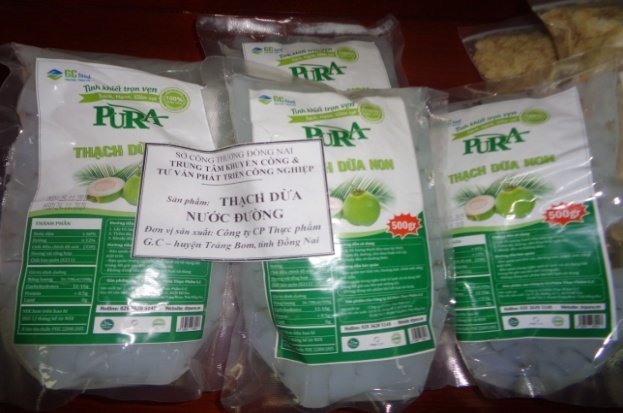 Thạch dừa nước đường Công ty  CP Thực Phẩm GC xã Hố Nai 3, huyện Trảng Bom, Đồng Nai2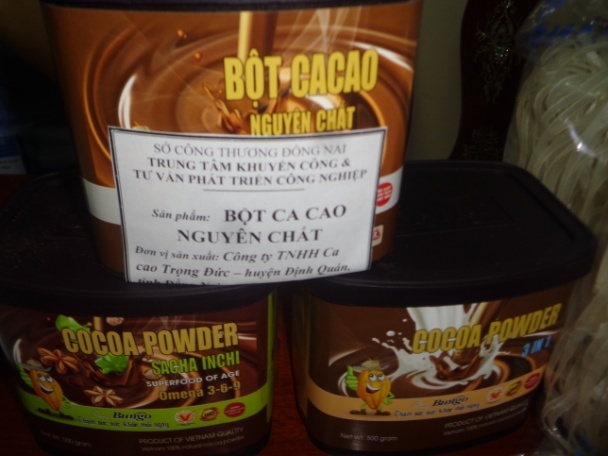 Bột cacao nguyên chấtCông ty TNHH Cacao Trong ĐứcẤp 2, xã Phú Hòa, huyện Định Quán, tỉnh Đồng Nai3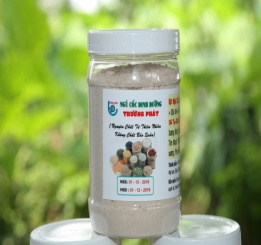 Bột Sen dinh dưỡng HTX Dịch vụ Nông nghiệp Trường PhátXã Long Tân, huyện Nhơn Trạch, tỉnh Đồng Nai